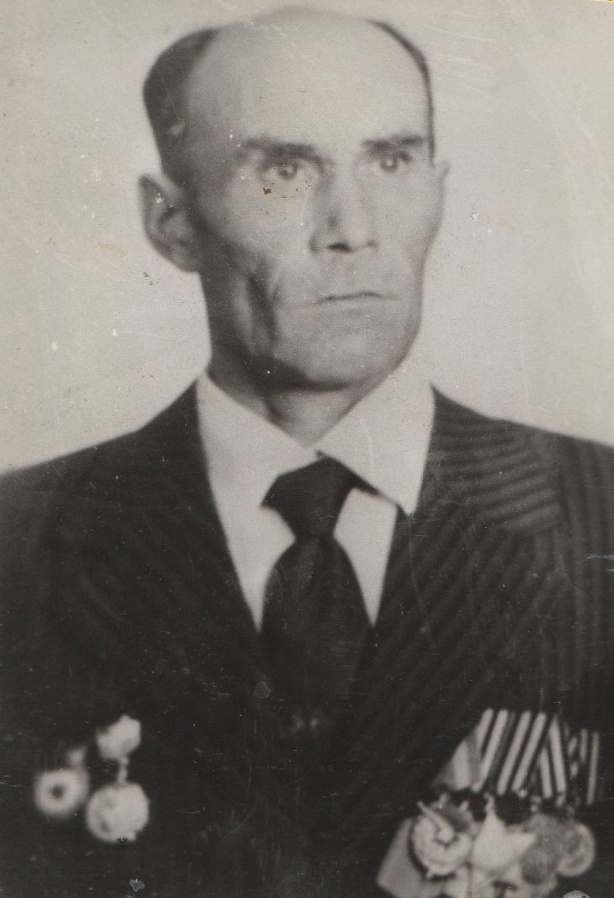 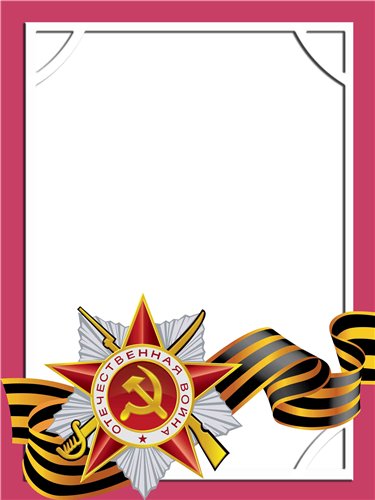                    Морозов                  Георгий                    Тимофеевич                                         Ветеран войны и труда        Родился в 1925 г., п. Атиг, русский, б/п.         Участвовал в боях в составе 1232 стрлкового полка – разведчик 70 ед.         Фронта Калининский, 1-ый Белорусский. Был ранен.         Награжден орденом: «Красное Знамя», «Слава III ст.»; медалями: «За Отвагу», «За Победу над Германией», «Ветеран труда» и другие четыре медали.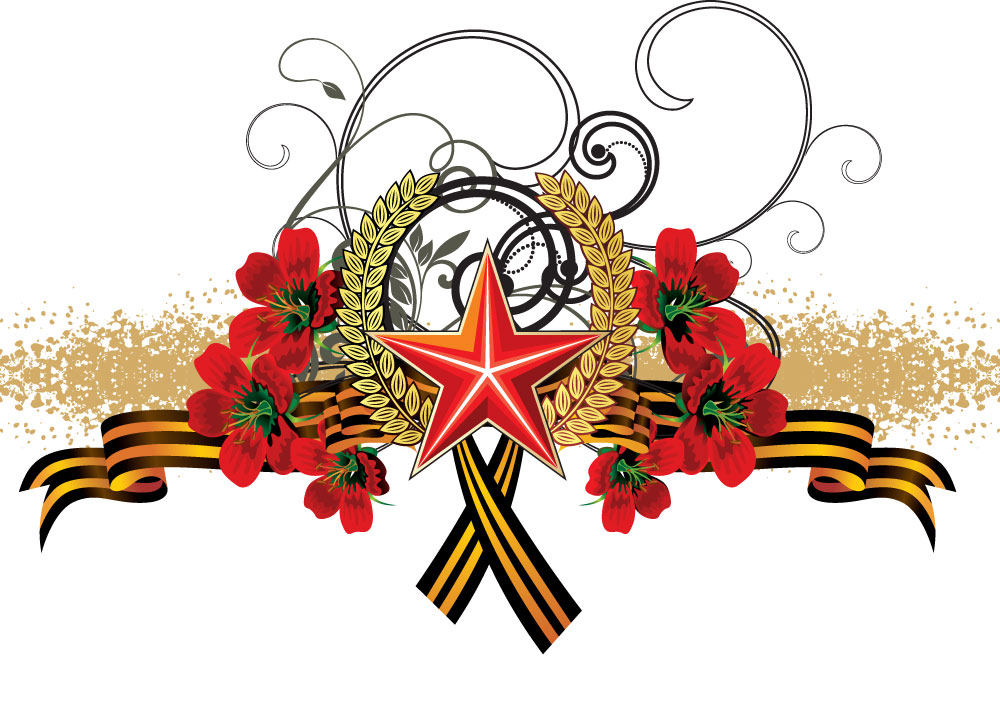 